SPORTSKI PRAZNICI 2021. Hrvatski školski sportski savez u suradnji sa županijskim školskim sportskim 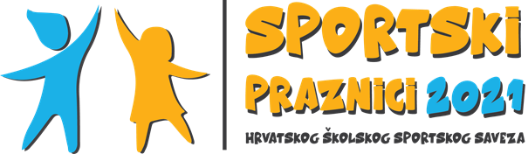 savezima i uz potporu Ministarstva turizma i sporta pokreće projekt pod nazivom „Sportski praznici.CILJ I SVRHA PROJEKTACilj je projekta uključivanje što većeg broja djece u organizirani oblik tjelesne aktivnosti.  Sudjelovanje u programu koji bi se provodio na otvorenom prostoru, poštujući epidemiološke mjere te pod stručnim vodstvom kineziologa, omogućiti će učenicima dodatno kvalitetno programirano vrijeme i nakon završetka nastave.CILJANA SKUPINASadržaj programa namijenjen je učenicima  od 1. do 8. razreda.MJESTO I VRIJEME ODRŽAVANJAProvedba projekta planirana je na cijelom teritoriju Republike Hrvatske. U Međimurskoj županiji projekt će se odvijati na 5 škola. Lokacija podrazumijeva prostore osnovne škole što uključuje vanjska igrališta  i školsku dvoranu za slučaj kiše. Na lokaciji će se koristiti i ostali potrebni rekviziti i sprave za vježbanje.Projekt se provodi u četiri uzastopna tjedna počevši od 28. lipnja pa do zaključno s 23. srpnjem 2021. godine. Jedan  tjedni ciklus uključivao bi radne dane (ponedjeljak – petak) do 9 do 12 sati. Svaki tjedan u projektu bi sudjelovala grupa od 40 učenika.CIJENA ZA KORISNIKEProgram je u potpunosti besplatan za učenike. Svaki će učenik će dobiti majicu i bočicu za vodu, a svakog dana će dobiti također i obrok i vodu.ŠTO SADA? KAKO SE PRIJAVITI?U Osnovnoj školi Ivanovec programe će voditi učitelj Bruno Kovačić i Mladen Dešić. Potrebno je učitelju Kovačiću dostaviti popunjenu suglasnost roditelja za sudjelovanje, napomenuti koji tjedan će učenik sudjelovati u programu i tada će mu se izraditi iskaznica Hrvatskog školskog sportskog saveza.SPORTSKI PRAZNICI 2021. Hrvatski školski sportski savez u suradnji sa županijskim školskim sportskim savezima i uz potporu Ministarstva turizma i sporta pokreće projekt pod nazivom „Sportski praznici.CILJ I SVRHA PROJEKTACilj je projekta uključivanje što većeg broja djece u organizirani oblik tjelesne aktivnosti.  Sudjelovanje u programu koji bi se provodio na otvorenom prostoru, poštujući epidemiološke mjere te pod stručnim vodstvom kineziologa, omogućiti će učenicima dodatno kvalitetno programirano vrijeme i nakon završetka nastave.CILJANA SKUPINASadržaj programa namijenjen je učenicima  od 1. do 8. razreda.MJESTO I VRIJEME ODRŽAVANJAProvedba projekta planirana je na cijelom teritoriju Republike Hrvatske. U Međimurskoj županiji projekt će se odvijati na 5 škola. Lokacija podrazumijeva prostore osnovne škole što uključuje vanjska igrališta  i školsku dvoranu za slučaj kiše. Na lokaciji će se koristiti i ostali potrebni rekviziti i sprave za vježbanje.Projekt se provodi u četiri uzastopna tjedna počevši od 28. lipnja pa do zaključno s 23. srpnjem 2021. godine. Jedan  tjedni ciklus uključivao bi radne dane (ponedjeljak – petak) do 9 do 12 sati. Svaki tjedan u projektu bi sudjelovala grupa od 40 učenika.CIJENA ZA KORISNIKEProgram je u potpunosti besplatan za učenike. Svaki će učenik će dobiti majicu i bočicu za vodu, a svakog dana će dobiti također i obrok i vodu.ŠTO SADA? KAKO SE PRIJAVITI?U Osnovnoj školi Ivanovec programe će voditi učitelj Bruno Kovačić i Mladen Dešić. Potrebno je učitelju Kovačiću dostaviti popunjenu suglasnost roditelja za sudjelovanje, napomenuti koji tjedan će učenik sudjelovati u programu i tada će mu se izraditi iskaznica Hrvatskog školskog sportskog saveza.